                                        ПОСТАНОВЛЕНИЕ«12» марта 2020 года                                                                                   № 9 О мерах по укреплению   пожарной безопасности в сельском поселении Новотатышлинский сельсовет муниципальногорайона Татышлинский район в весенне- летний период 2020 годаВ соответствии с постановлением Правительства Республики Башкортостан от 16.04.2012 года №111 «О ежегодном комплексе мероприятий по обеспечению пожарной безопасности в весенне-летний период на территории Республики Башкортостан» и в целях предупреждения возникновения пожаров с наступлением весенне-летнего периодаПОСТАНОВЛЯЮ:    1 -обеспечить исполнение Федерального закона от 06.10.2003 года №131-ФЗ «Об общих принципах организации местного самоуправления» в части  обеспечения первичных мер пожарной безопасности;-выполнять требования статей 19, 21, 25, 26 Федерального закона от 21.12.1994 года №69-ФЗ «О пожарной безопасности»;-для предотвращения перехода огня в населённые пункты организовать их опашку минерализованной полосой;-продолжить обучение населения по месту жительства правилам пожарной безопасности, особое внимание уделять одиноким, престарелым, инвалидам,  многодетным  семьям и лицам, злостно употребляющим спиртные напитки. Обратить внимание на соблюдение правил пожарной безопасности при эксплуатации электроприборов, печного отопления, газового оборудования;-организовать контроль над проведением ремонта домовладельцами аварийных электросетей и отопительных печей, газового оборудования;-организовать  проведение сходов граждан в населённых пунктах для доведения до населения требований пожарной безопасности в условиях сухой, жаркой погоды и необходимости ограничения нахождения детей без присмотра взрослых;-организовать контроль по запрету выжигания сухой травянистой растительности, стерни, пожнивных остатков на землях сельскохозяйственного назначения и землях запаса, разведение костров на полях;-проверить исправность средств звуковой сигнализации для оповещения людей на случай пожара, наружное противопожарное водоснабжение населённых пунктов в части работоспособности и содержания пожарных  гидрантов, пожарных водоёмов, водонапорных башен, водозаборов, состояние подъездных  путей и наличия пирсов для установки пожарной техники у естественных и искусственных  пожарных водоёмов, в летнее время в частных домах  иметь бочки с водой ёмкостью не менее 200 л.2. Отремонтировать пожарную машину и подготовить его к техническому осмотру, привести в порядок бокс, водителям быть постоянно на связи, организовать постоянное дежурство.3. Рекомендовать  руководителю СПК «Дэмен»:-проверить  комиссионно с участием заинтересованных служб и привести в пожаробезопасное состояние места приёмки, переработки и хранения  зерна;-зерноуборочную технику обеспечить  первичными средствами пожаротушения;-до приёма нового урожая 2020 года  обработать  огнезащитным составом горючие конструкции зданий и сооружений по переработке и хранения зерна;- с выводом общественного скота на летние пастбища, совместно с надзорными органами и привлечением специалистов сельскохозяйственных служб организовать проверки животноводческих зданий ферм, принять меры по обесточиванию электрооборудования на летнее время;-обеспечить вышеуказанные объекты первичными средствами пожаротушения, запасом воды, телефонной связью, круглосуточной  сторожевой охраной, провести ремонт неисправных пожарных кранов и мероприятия по обеспечению наружного противопожарного водоснабжения, в частности отремонтировать водонапорные башни и оборудовать их устройствами для забора воды пожарными автомобилями и приспособленной техникой;-запретить  выжигание сухой травянистой растительности, стерни, пожнивных остатков на землях сельскохозяйственного назначения и землях запаса, разведение костров на полях.4. Рекомендовать руководителям лечебно-оздоровительных, общеобразовательных, дошкольных учреждений, мест летнего отдыха детей и подростков выполнить  предписания государственного пожарного надзора. Эксплуатацию этих объектов разрешить только после выполнения противопожарных мероприятий в полном объеме.5. Активизировать работу по созданию добровольной пожарной охраны.6. Контроль за исполнением настоящего постановления оставляю за собой.Глава сельского поселенияНовотатышлинский сельсовет:                                             Рахимьянов Н.В.Башкортостан Республикаһы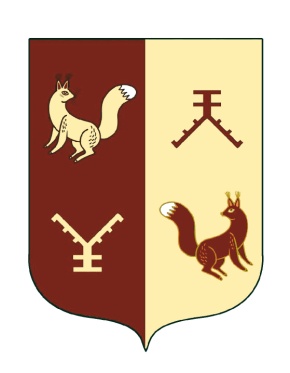 Тәтешле районымуниципаль районыныңЯны Тәтешле ауыл Советыауыл биләмəһе хакимиəтеАдминистрация сельского поселения Новотатышлинский сельсовет муниципального района  Татышлинский район Республики  Башкортостан452838,Башкортостан  Республикаһы, Тəтешле районы, Яны Тәтешле  а., Мэктэб урамы,25тел.факс 8(34778)3-21-34novotatishl@ufamts.ru452838, Республика Башкортостан, Татышлинский район, с.Новые Татышлы,ул. Школьная, д.25тел.факс 8(34778)3-22-36novotatishl@ufamts.ru